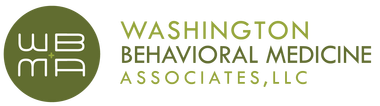 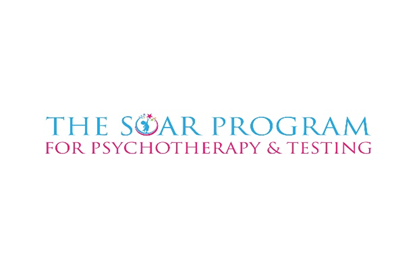 5480 Wisconsin Ave, Suite 223*Chevy Chase, MD 20815*wbma.cc*301.576.6044WBMA, LLC’s SOAR Program for Psychotherapy and Testing is a hiring a part-time or full-time neuropsychologist or psychologist for in-person comprehensive testing. If the applicant is interested in providing therapy, this opportunity is also available and encouraged. WBMA, LLC provides comprehensive, collaborative mental health care through our team of psychiatrists, psychologists, neuropsychologists, art therapists, psychotherapists, life coaches, and neuroscientists. Our patient population is diverse, we are inclusive and welcoming to all, and we are neurodiversity affirmative. The SOAR Program’s licensed psychologists and neuropsychologists offer comprehensive testing services, including: neuropsychological, psychological (including social-emotional), psychoeducational, developmental, giftedness (including ‘2E’), and admissions testing. Testing is available for individuals of all ages. The psychologist/neuropsychologist provides all testing services, data driven reports, observations, and recommendations. Details:Testing is IN PERSON with COVID-19 safety protocols in place. PPE is provided.Psychotherapy will be hybrid virtual and in person, with a commitment to at least one evening or weekend day per weekHours are flexible and guided by both the clinician’s availability and office space availability.Salaries are competitive and based on expertise and experience. We welcome early career and established clinicians.Outstanding benefits are offered! For full-time employees, benefits include: Coverage of liability insurance up to set amountContribution towards CEUs, dues, and suppliesIn-house CEUS401K with match after 6 ms full time employmentHealth, dental and vision insurance with set amount covered by WBMAParking pass and gym/pool pass for buildingPart time employees receive: Coverage of liability insurance up to set amountIn-house CEUSParking pass and gym/pool pass for building.WBMA provides a collegial, supportive, positive working environment, with individual and group consultation and supervision at no cost to our part time and full-time clinicians.Located in Chevy Chase, MD, near the Friendship Heights metro. Parking is provided on-site.We are OON. Our office and program managers handle billing and provides full administrative support. GSuite, Zoom, and access to our EMR are provided.We provide an extensive testing library.If you are interested in applying, please send a CV, cover letter, 1-3 deidentified testing reports for testing applicants, and 3 personal references to jhalpern@wbma.cc. Please also feel free to email with any questions.To learn more about us please visit our website at https://wbma.cc. 